Dodatek č. 10 k rámcové pojistné smlouvě č. 4033710277Příloha č. 1 - Seznam pojištěných vozidel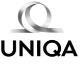 Číslo smlouvy: 4033710277Celkem:	Návrhů	1Pojistné POV	3 469 KčPojistné KASKO	18 254 KčPojistné Doplňky	5 319 KčPojistné celkem	27 042 KčV případě výše uvedeného pojistného se jedná o roční pojistné a skutečné pojistné bude určeno poměrně dle doby trvání pojištění.….............................................................................................Xxxx UNIQA ojišťovna, a.s.….................................................................................doc. Dr. RNDr. Miroslav Holeček, rektor Západočeská univerzita v Plzni….............................................................................................Xxxx UNIQA pojišťovna, a.s.UNIQA pojišťovna, a.s.se sídlem:	Evropská 136, 160 00 Praha 6IČ:	49240480zastoupená:	xxxx - UNIQA pojišťovna, a.s.xxxx  - UNIQA pojišťovna, a.s. bankovní spojení:	Raiffeisenbank 1071001005/5500zapsaná v obchodním rejstříku vedeném Městským soudem v Praze, oddíl B, vložka 2012(dále jen "Pojistitel")aZápadočeská univerzita v Plznise sídlem:	Univerzitní 2732/8, 301 00 PlzeňIČ:	49777513zastoupená:	doc. Dr. RNDr. Miroslav Holeček, rektor(dále jen "Pojistník")Smluvní strany se dohodly z důvodu rozšíření flotily Pojistníka na doplnění rámcové pojistné smlouvy č. 4033710277 (dále jen "smlouva") následovně:Příloha č. 8 smlouvy - Seznam pojištěných vozidel od 19. 12. 2022 se doplňuje o vozidla uvedená v příloze č. 1 tohoto dodatku.Tento dodatek nabývá platnosti podpisem obou smluvních stran a účinnosti dnem jeho uveřejnění v registru smluv dle zák. č. 340/2015 Sb., o zvláštních podmínkách účinnosti některých smluv, uveřejňování těchto smluv a o registru smluv.Ostatní ujednání ve slouvě zůstávají beze změn.Smluvní strany prohlašují, že si dodatek před jeho podpisem přečetly a s jeho obsahem bez výhrad souhlasí. Dodatek je vyjádřením jejich pravé, skutečné, svobodné a vážné vůle. Na důkaz pravosti a pravdivosti těchto prohlášení připojují oprávnění zástupci smluvních stran své podpisy.V Plzni dne 14. 12. 2022......................doc. Dr. RNDr. Miroslav Holeček, rektor Západočeská univerzita v Plzni…..........................................................	…................................................xxxx	xxxxUNIQA pojišťovna, a.s.	UNIQA pojišťovna, a.s.Číslo PS	OdDORZ (SPZ)VINZnačka a model vozidlaPojistníkIČ/RČDržitelIČ/RČVlastníkč. LeassmlouvyPOV(Kč)Kasko(Kč)Poj.částka(Kč)Spol.(%)Doplň. SlevaZab. (Kč) 3. letá Celkem (Kč)4226108634 19.12.221.1.23WF0YXXTTGYNR65684FORD TRANSIT CUSTOMZápadočeská univerzita v Plzni49777513497775133 46918 254848 9005X	5319	0	27042